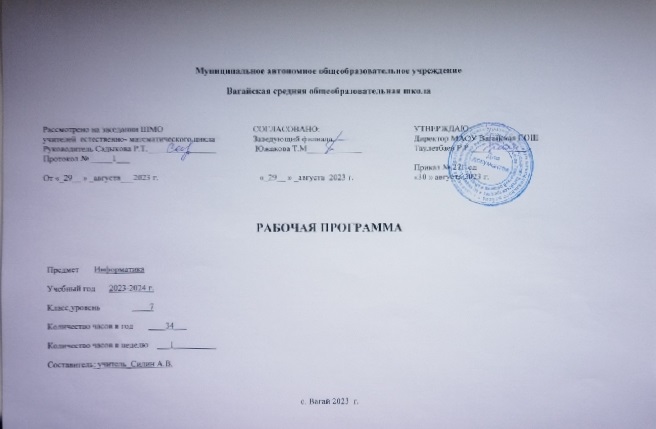 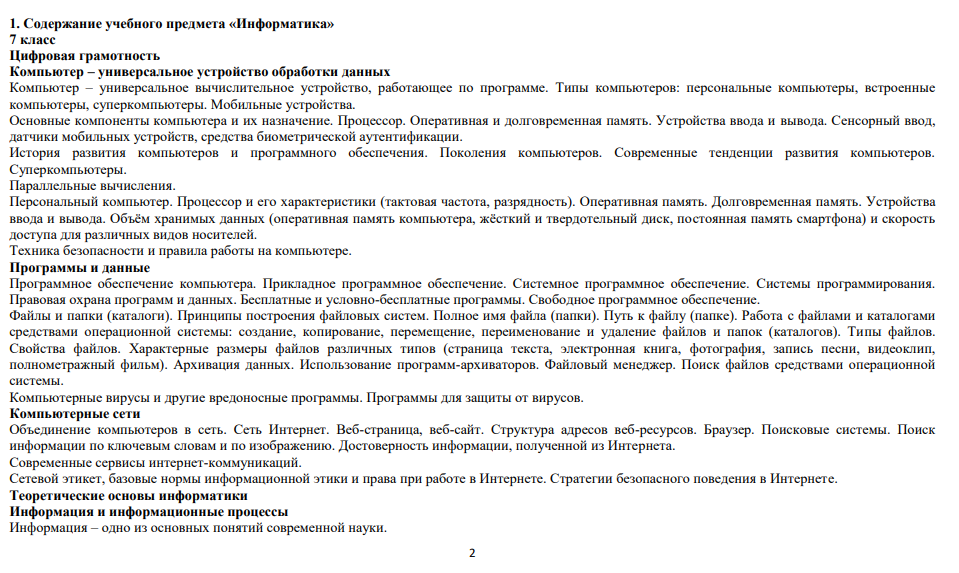 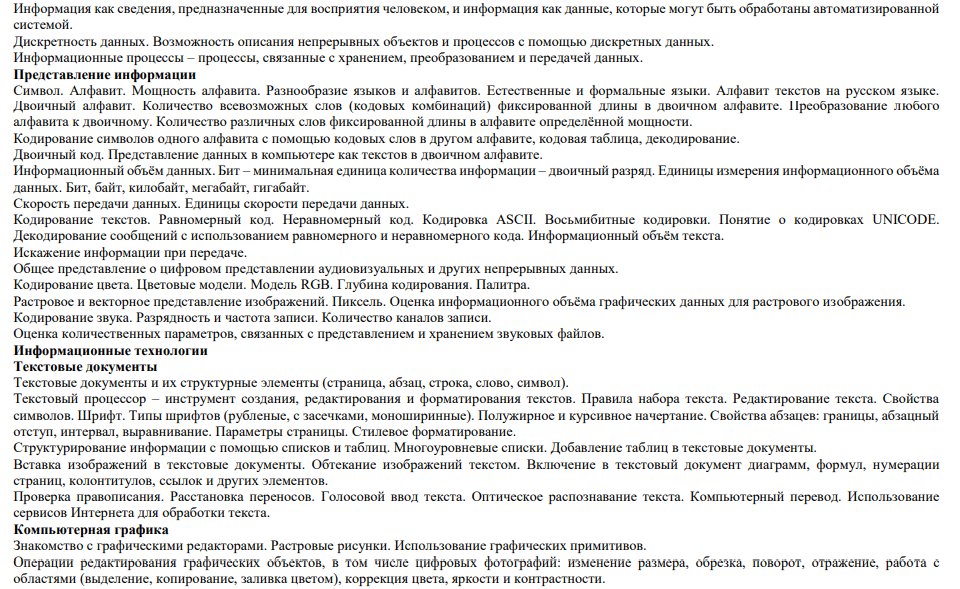                                                                                                                                     3Векторная графика. Создание векторных рисунков встроенными средствами текстового процессора или других программ (приложений). Добавление векторных рисунков в документы. Мультимедийные презентации Подготовка мультимедийных презентаций. Слайд. Добавление на слайд текста и изображений. Работа с несколькими слайдами. Добавление на слайд аудиовизуальных данных. Анимация. Гиперссылки.	4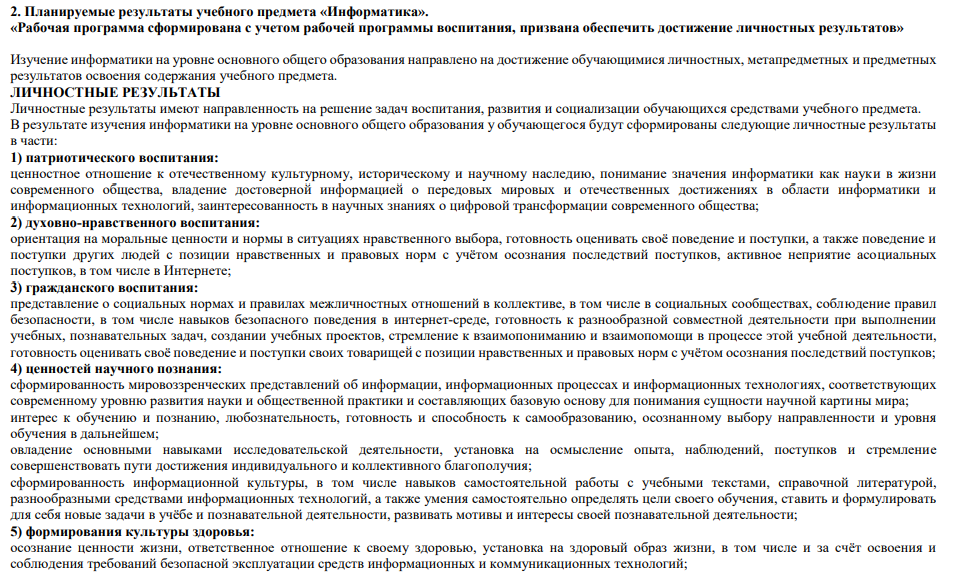 	5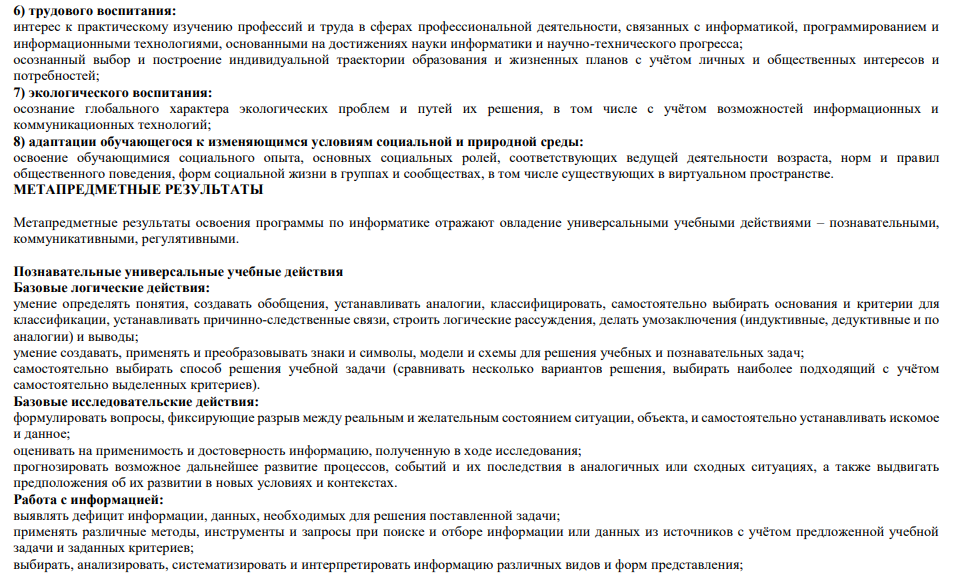                                                                                                                         6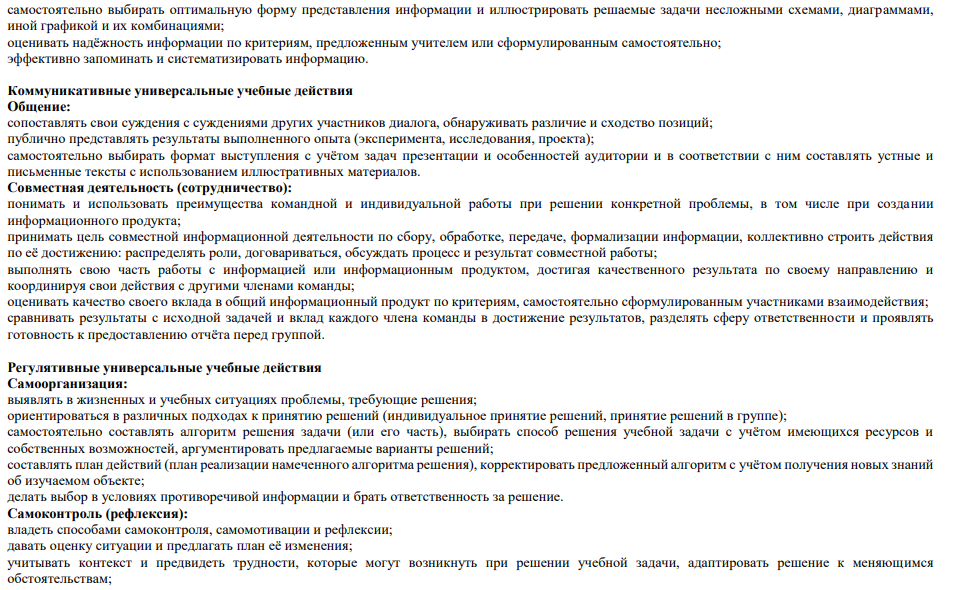                                                                                                                      7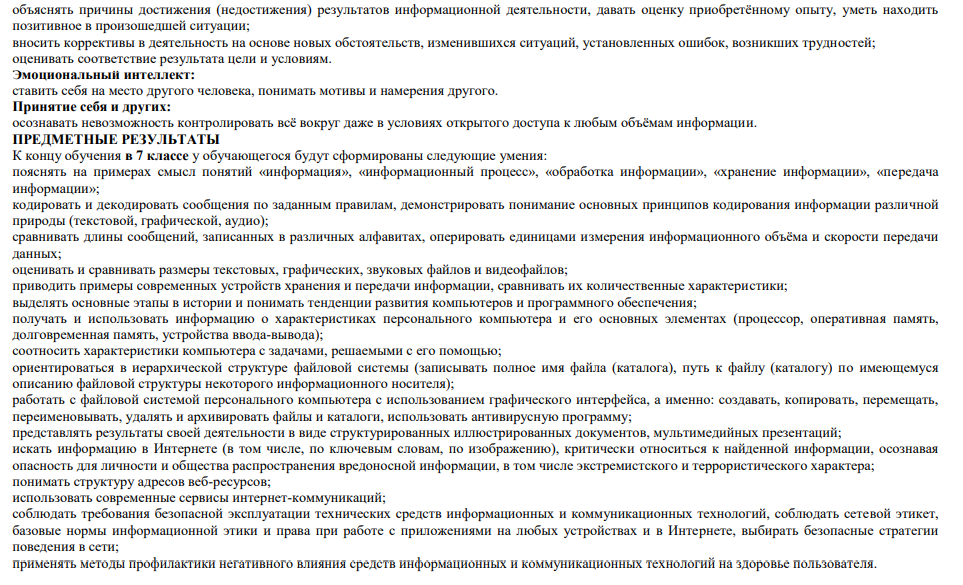                                                                                                                         8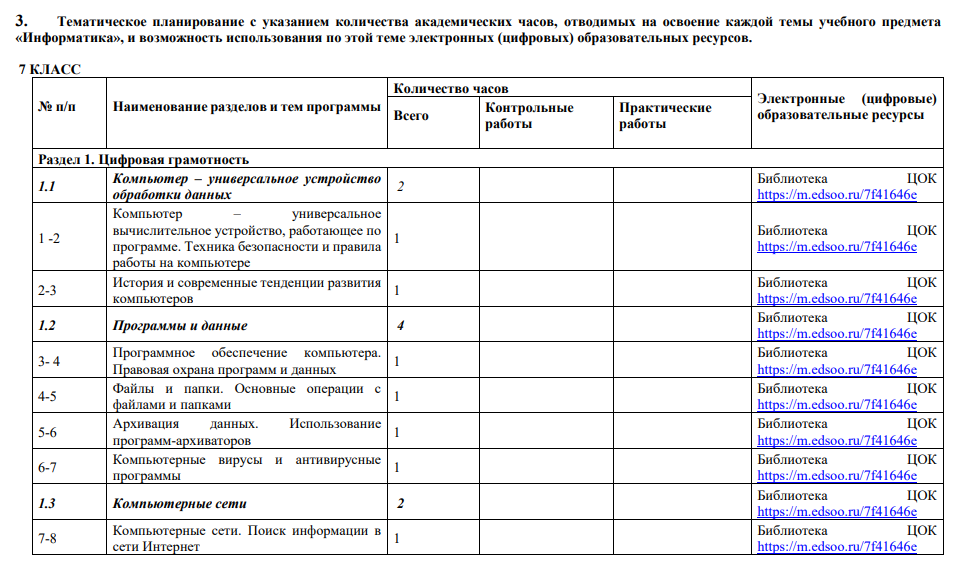                                                                                                                          9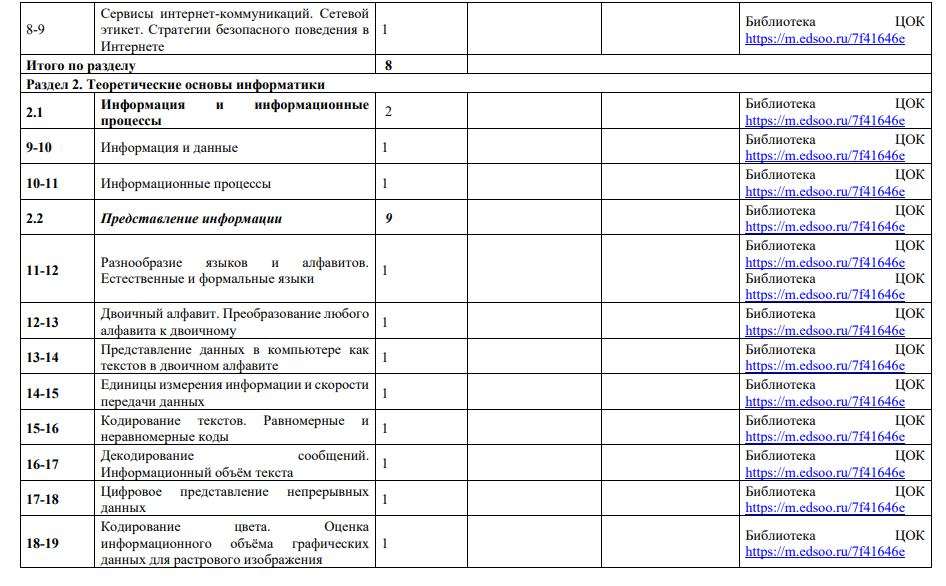                                                                                                                              10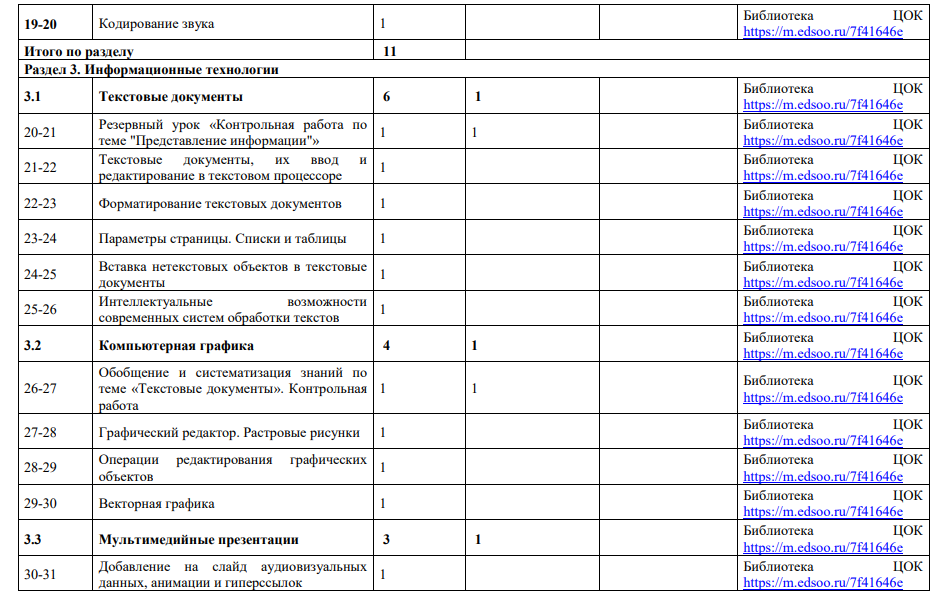                                                                                                                           11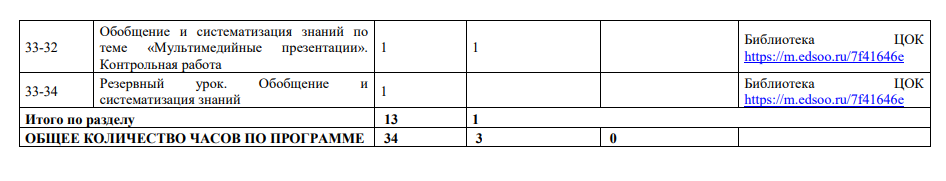 	12